Konfirmationsåret 2022-2023
Heldagsgruppen

Viktiga datum att skriva in i kalendern redan nu:25 sep kl. 18.00 – Uppstart med gudstjänst i Örkelljunga kyrka med efterföljande upprop och information. Konfirmand inklusive vårdnadshavare förväntas närvara.
28 sept – Veckoläsningen startar upp

2 November - Heldag
7 dec – Julavslutning 
11 jan – Vårterminen drar igång
(Uppehåll under sportlov)
5 april - Heldag
13 maj kl. 14.00 – Konfirmationsgudstjänst
14 maj – Avslutande högmässa för konfirmander. Konfirmationspräst, Jonatan Janerheim 0739 852749

                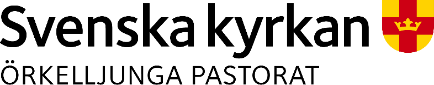 